3 Bunny GardenLewis & IreneDesigned and made by Sally AblettSize: 52" x 52"Block size 9½" x 9½"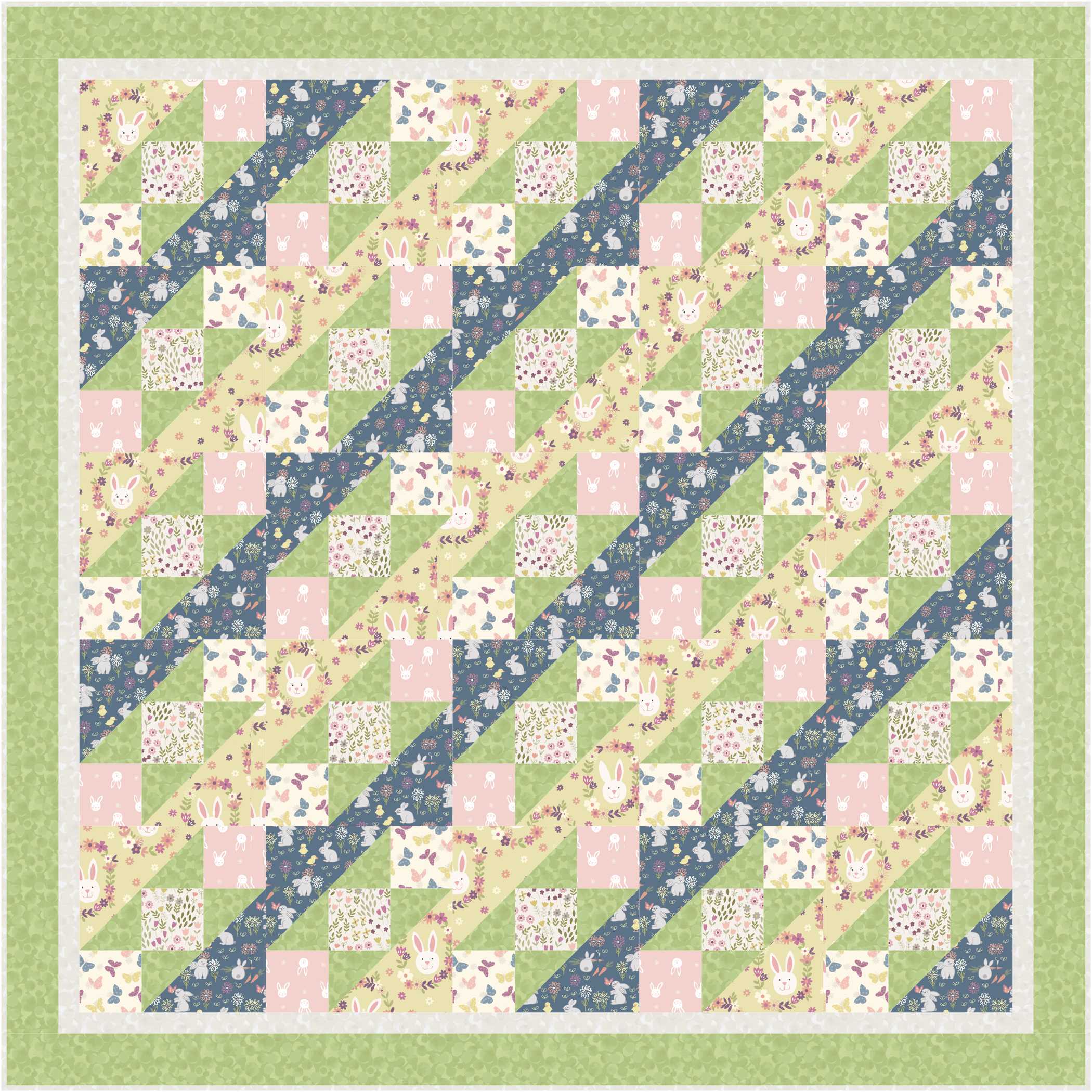 Main diagramREQUIREMENTSFabrics from the Bunny Garden collection:A146.3 – Bunny wreath sunshine - ⅝yd - 60cmA147.1 – Pretty flowers on white - ⅜yd - 30cmA148.3 – Bunny adventure on denim- ⅝yd - 60cmA149.1 – Butterflies on white - ⅜yd – 30cmA150.2 – Leo bunny on pink - ⅜yd – 30cmBB66 – spring yellow - ⅝yd – 60cmBB65 – Light flamingo - 1¼yd – 1¼mtrWadding and backing 56" x 56"Use ¼" seam allowance throughout. Press all seams open unless otherwise noted.CuttingFrom fabric 1 cut    12 x 6⅞" x 6⅞" cut in half diagonally once (cut from bottom left to top right)From fabric 2 cut    25 x 3½" x 3½" From fabric 3 cut   12 x 6⅞" x 6⅞" cut in half diagonally once (cut from bottom left to top right)From fabric 4 cut   25 x 3½" x 3½"From fabric 5 cut  25 x 3½" x 3½"From fabric 6 cut    2 x 1½" x 45½" (join fabric)    2 x 1½" x 47½" (join fabric)From fabric 7 cut     2 x 3" x 47½" (join fabric)     2 x 3" x 52½" (join fabric)   50 x 3⅞" x 3⅞" cut in half diagonally onceMaking up block    Lay out all the fabric pieces for each of the blocks.On block 1 you will have fabric 1 in the top left hand corner with fabric 3 in the bottom right corner, and on block 2 fabric 3 will be in the top left and fabric 1 in the bottom right corner.Start by sewing in rows the top triangle of fabric 7 to the square of fabric 5. Press your seam to the right.Next sew the triangle of fabric 7 to the square of fabric 2 and then the triangle of fabric 7 together. This time press your seam to the left. Then sew the last square of fabric 4 to the triangle of fabric 7. Press again to the right this will help when you sew rows together.Sew the rows together and then add the lager triangles of fabric 1and fabric 3 to each side of the panel to make the block.Sewing 25 blocks in total.Making up quiltLay out all the blocks as in the main diagram Sew the rows together pressing the seams of each row in the opposite way each time. This will help when you sew the rows together.Sew the rows togetherWhen you have all your blocks sewn together add the inner borders of fabric 6.Sew the sides and then the top and bottom.Now add the outer border again sides and then the top and bottom of fabric 7Sandwich together the quilt top, wadding and backing.Quilt by hand or machine as desired.BindingUse your favourite method from fabric 7 to bind the quilt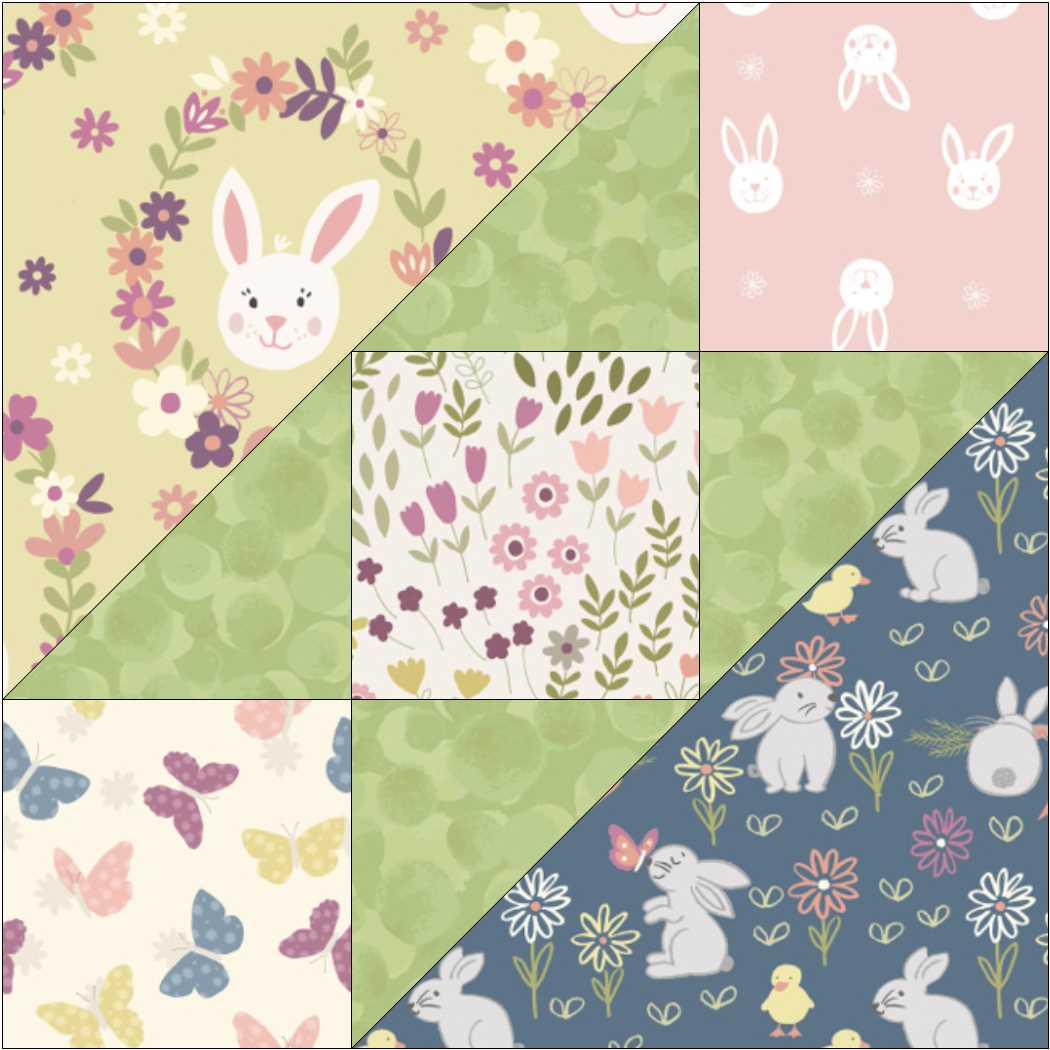 Block 1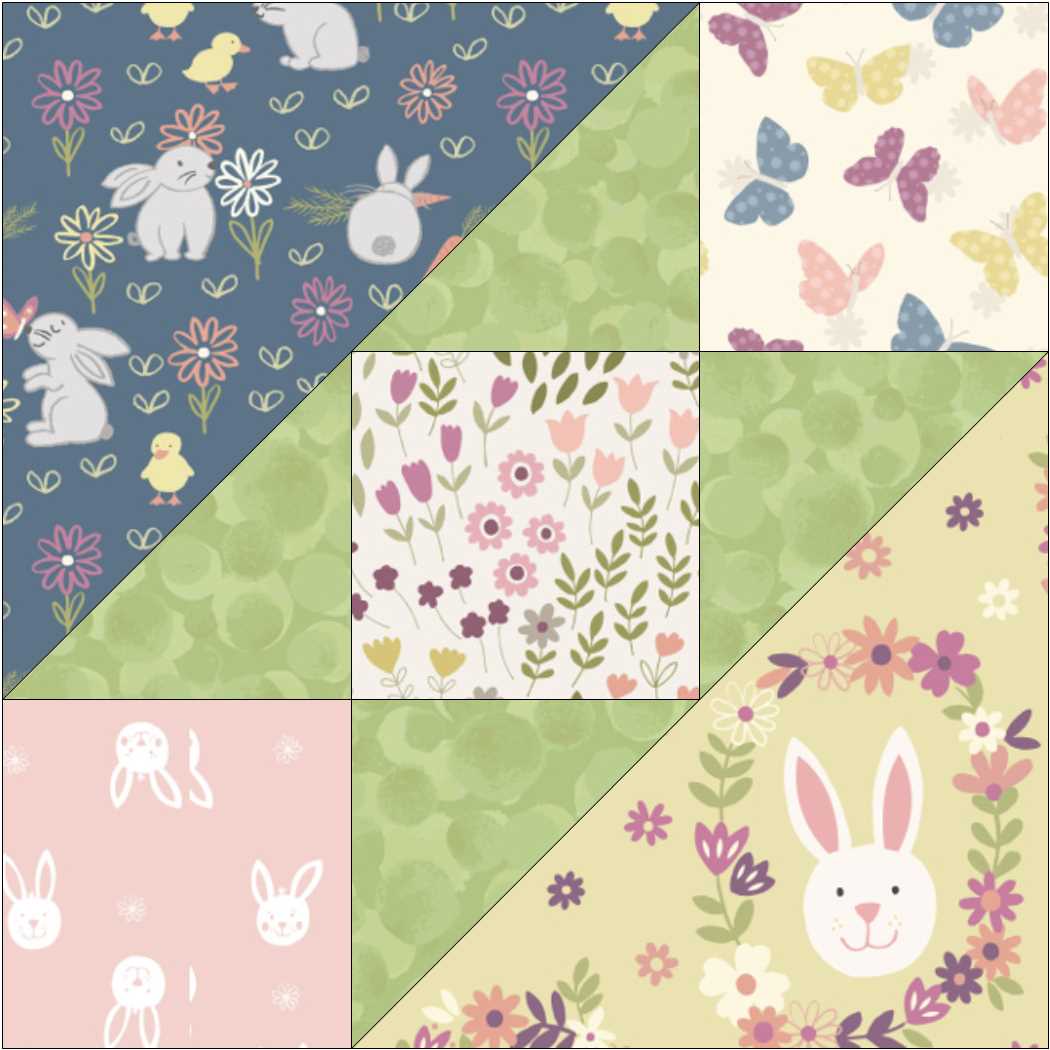 Block 2